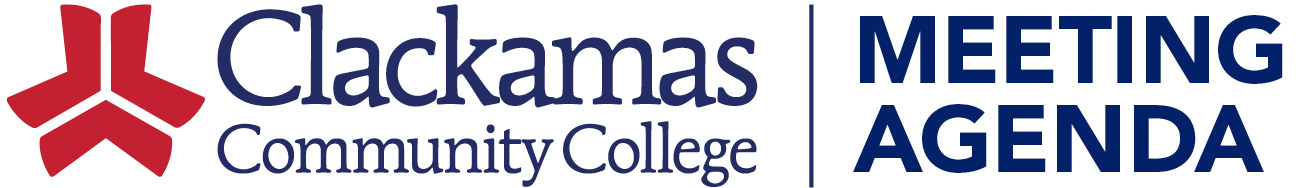 Topic/ItemPresenterAllotted TimeKey PointsProvide 50 words or less on expected outcomeCategory(Use underline to highlight)IntroductionsAll5 minutesWelcome to new members; changes to membershipDiscussionDecisionAdvocacyInformationDocumentInteractive Goal-Setting ActivityIda will facilitate85 minutes or less!Setting specific, measurable and achievable goals for the committee for this academic yearDiscussionDecisionAdvocacyInformationDocument